Press Release
Three modular switch solutions for simple building technologyThe „u::Lux Switch“ offers convenient room operation in Smart Homes and Smart BuildingsThe proven u::Lux Switch is the intelligent operation and display device for building controls in modern office complexes, public buildings and hotels as well as single-family homes or flats. The high resolution colour graphic display and four haptic keys with LED illumination ensure an intuitive operation of the building services. Thanks to its standard measurements it is as large as a conventional switch and it’s combinable with nearly all 55mm framework systems. The u::Lux GmbH offers the compact room controller in three versions. They don’t differ from each other in appearance; the connection technology is what makes the difference. „Every switch model has different function possibilities. To find the right product version for a project depends primarily on personal requirements and needs, but also local conditions play a role“, explains Managing Director Andreas König. The newcomer in the u::Lux product range is the u::Lux Switch with KNX-TP connection. The unique feature of the KNX switch: Through the u::Lux ETS database the device gets implemented extremely simple and fast into the worldwide standardised KNX-system. Three standard design libraries, integrated help texts, preview images and different editing modes allow the clear and simple configuration of the switch – independently of the prior ETS-knowledge of the user. Functions for demand oriented room control can be assigned to up to 30 pages. Furthermore, in the open KNX system the user benefits from a wide range of compatible products for building automation.While the u::Lux Switch RJ45 is used for Daisy-Chain wiring, the IDC version is used for star wiring and can be combined with every usual PoE-switch. The strength of the switch is most of all, the individually and freely designable graphic user interface. On up to 32 definable pages, predefined icons and symbols can be used. Both switches score well with an extremely fast data transmission rate because of standardised Ethernet-network technology. This extends the function range with an intercom and call function as well as audio playback. Both room controllers are fully integrated into the solutions of the control partners B-control, Comexio, evonHOME, iBricks and Inno-Cube. Furthermore, the u::Lux Switch is also compatible with the controls of automationNEXT, Beckhoff and Wago. Here the configuration is done through the free software „u::Lux Config“.
The common points of all three u::Lux Switches: In Smart Homes and Smart Buildings costs are reduced because of the simple and fast configuration as well as the time saving commissioning of the system. Different operating modes support the cost effective operation of buildings. The system remains always open for future extensions with only a few mouse clicks. All u::Lux AddOns are compatible with the three versions. These save the use of additional sensors like motion detectors, thermostats, etc. 469 words, 3.061 characters incl. spacesPress contact:
u::Lux GmbH
Melanie Steinbacher
Rechtes Salzachufer 42
5020 Salzburg
E-Mail: m.steinbacher@u-lux.com
Tel.: +43/662/450351-14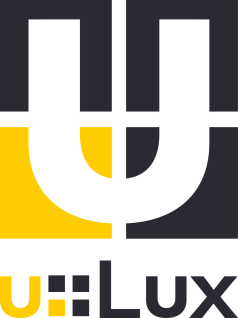 Press Resources, logos, product images & print templates:http://www.u-lux.com/press